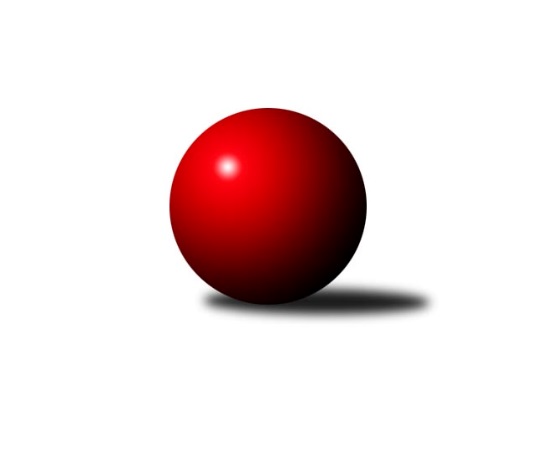 Č.11Ročník 2019/2020	16.7.2024 Severočeská divize 2019/2020Statistika 11. kolaTabulka družstev:		družstvo	záp	výh	rem	proh	skore	sety	průměr	body	plné	dorážka	chyby	1.	TJ Sokol Údlice	11	10	0	1	61.5 : 26.5 	(81.5 : 50.5)	2599	20	1777	822	27.9	2.	TJ Jiskra Nový Bor	11	8	1	2	57.5 : 30.5 	(76.0 : 56.0)	2603	17	1779	824	36.2	3.	TJ VTŽ Chomutov	11	8	1	2	57.5 : 30.5 	(76.0 : 56.0)	2582	17	1760	822	26.6	4.	SK Skalice	11	7	0	4	50.0 : 38.0 	(73.0 : 59.0)	2575	14	1779	796	36.1	5.	TJ KK Louny	11	6	1	4	50.0 : 38.0 	(73.0 : 59.0)	2594	13	1781	813	31.5	6.	TJ Bižuterie Jablonec n. N.	11	6	1	4	44.5 : 43.5 	(64.0 : 68.0)	2559	13	1772	787	39.4	7.	TJ Doksy	11	5	1	5	44.0 : 44.0 	(65.5 : 66.5)	2483	11	1720	763	35.3	8.	SK Plaston Šluknov	11	5	0	6	39.0 : 49.0 	(62.0 : 70.0)	2552	10	1757	795	33.7	9.	TJ Lokomotiva Liberec	11	4	1	6	40.5 : 47.5 	(64.0 : 68.0)	2484	9	1715	769	37.2	10.	TJ Dynamo Liberec B	11	2	0	9	35.0 : 53.0 	(56.0 : 76.0)	2497	4	1724	773	36.6	11.	TJ Kovostroj Děčín	11	2	0	9	28.0 : 60.0 	(59.0 : 73.0)	2545	4	1751	794	39.5	12.	SK Děčín	11	0	0	11	20.5 : 67.5 	(42.0 : 90.0)	2420	0	1694	725	54.1Tabulka doma:		družstvo	záp	výh	rem	proh	skore	sety	průměr	body	maximum	minimum	1.	SK Skalice	6	6	0	0	39.0 : 9.0 	(55.0 : 17.0)	2798	12	2863	2728	2.	TJ Sokol Údlice	5	5	0	0	29.0 : 11.0 	(41.5 : 18.5)	2692	10	2750	2671	3.	TJ VTŽ Chomutov	6	5	0	1	32.5 : 15.5 	(44.0 : 28.0)	2711	10	2820	2547	4.	TJ Jiskra Nový Bor	5	4	1	0	31.0 : 9.0 	(37.5 : 22.5)	2561	9	2600	2515	5.	TJ Doksy	6	4	0	2	28.0 : 20.0 	(41.5 : 30.5)	2535	8	2583	2479	6.	TJ KK Louny	5	3	1	1	25.0 : 15.0 	(33.0 : 27.0)	2759	7	2817	2694	7.	TJ Lokomotiva Liberec	5	3	0	2	21.5 : 18.5 	(33.0 : 27.0)	2551	6	2596	2461	8.	SK Plaston Šluknov	5	3	0	2	20.0 : 20.0 	(28.0 : 32.0)	2547	6	2612	2486	9.	TJ Bižuterie Jablonec n. N.	6	2	1	3	20.0 : 28.0 	(34.5 : 37.5)	2501	5	2548	2447	10.	TJ Dynamo Liberec B	6	2	0	4	22.0 : 26.0 	(30.5 : 41.5)	2550	4	2615	2449	11.	TJ Kovostroj Děčín	6	2	0	4	16.0 : 32.0 	(30.5 : 41.5)	2406	4	2471	2347	12.	SK Děčín	5	0	0	5	9.5 : 30.5 	(20.5 : 39.5)	2427	0	2504	2386Tabulka venku:		družstvo	záp	výh	rem	proh	skore	sety	průměr	body	maximum	minimum	1.	TJ Sokol Údlice	6	5	0	1	32.5 : 15.5 	(40.0 : 32.0)	2581	10	2640	2479	2.	TJ Bižuterie Jablonec n. N.	5	4	0	1	24.5 : 15.5 	(29.5 : 30.5)	2571	8	2736	2427	3.	TJ Jiskra Nový Bor	6	4	0	2	26.5 : 21.5 	(38.5 : 33.5)	2610	8	2815	2521	4.	TJ VTŽ Chomutov	5	3	1	1	25.0 : 15.0 	(32.0 : 28.0)	2556	7	2592	2487	5.	TJ KK Louny	6	3	0	3	25.0 : 23.0 	(40.0 : 32.0)	2560	6	2619	2489	6.	SK Plaston Šluknov	6	2	0	4	19.0 : 29.0 	(34.0 : 38.0)	2553	4	2679	2435	7.	TJ Doksy	5	1	1	3	16.0 : 24.0 	(24.0 : 36.0)	2473	3	2703	2356	8.	TJ Lokomotiva Liberec	6	1	1	4	19.0 : 29.0 	(31.0 : 41.0)	2473	3	2583	2406	9.	SK Skalice	5	1	0	4	11.0 : 29.0 	(18.0 : 42.0)	2531	2	2655	2375	10.	TJ Dynamo Liberec B	5	0	0	5	13.0 : 27.0 	(25.5 : 34.5)	2495	0	2609	2385	11.	TJ Kovostroj Děčín	5	0	0	5	12.0 : 28.0 	(28.5 : 31.5)	2572	0	2708	2449	12.	SK Děčín	6	0	0	6	11.0 : 37.0 	(21.5 : 50.5)	2418	0	2663	2282Tabulka podzimní části:		družstvo	záp	výh	rem	proh	skore	sety	průměr	body	doma	venku	1.	TJ Sokol Údlice	11	10	0	1	61.5 : 26.5 	(81.5 : 50.5)	2599	20 	5 	0 	0 	5 	0 	1	2.	TJ Jiskra Nový Bor	11	8	1	2	57.5 : 30.5 	(76.0 : 56.0)	2603	17 	4 	1 	0 	4 	0 	2	3.	TJ VTŽ Chomutov	11	8	1	2	57.5 : 30.5 	(76.0 : 56.0)	2582	17 	5 	0 	1 	3 	1 	1	4.	SK Skalice	11	7	0	4	50.0 : 38.0 	(73.0 : 59.0)	2575	14 	6 	0 	0 	1 	0 	4	5.	TJ KK Louny	11	6	1	4	50.0 : 38.0 	(73.0 : 59.0)	2594	13 	3 	1 	1 	3 	0 	3	6.	TJ Bižuterie Jablonec n. N.	11	6	1	4	44.5 : 43.5 	(64.0 : 68.0)	2559	13 	2 	1 	3 	4 	0 	1	7.	TJ Doksy	11	5	1	5	44.0 : 44.0 	(65.5 : 66.5)	2483	11 	4 	0 	2 	1 	1 	3	8.	SK Plaston Šluknov	11	5	0	6	39.0 : 49.0 	(62.0 : 70.0)	2552	10 	3 	0 	2 	2 	0 	4	9.	TJ Lokomotiva Liberec	11	4	1	6	40.5 : 47.5 	(64.0 : 68.0)	2484	9 	3 	0 	2 	1 	1 	4	10.	TJ Dynamo Liberec B	11	2	0	9	35.0 : 53.0 	(56.0 : 76.0)	2497	4 	2 	0 	4 	0 	0 	5	11.	TJ Kovostroj Děčín	11	2	0	9	28.0 : 60.0 	(59.0 : 73.0)	2545	4 	2 	0 	4 	0 	0 	5	12.	SK Děčín	11	0	0	11	20.5 : 67.5 	(42.0 : 90.0)	2420	0 	0 	0 	5 	0 	0 	6Tabulka jarní části:		družstvo	záp	výh	rem	proh	skore	sety	průměr	body	doma	venku	1.	TJ Dynamo Liberec B	0	0	0	0	0.0 : 0.0 	(0.0 : 0.0)	0	0 	0 	0 	0 	0 	0 	0 	2.	TJ Kovostroj Děčín	0	0	0	0	0.0 : 0.0 	(0.0 : 0.0)	0	0 	0 	0 	0 	0 	0 	0 	3.	TJ Lokomotiva Liberec	0	0	0	0	0.0 : 0.0 	(0.0 : 0.0)	0	0 	0 	0 	0 	0 	0 	0 	4.	TJ Sokol Údlice	0	0	0	0	0.0 : 0.0 	(0.0 : 0.0)	0	0 	0 	0 	0 	0 	0 	0 	5.	SK Skalice	0	0	0	0	0.0 : 0.0 	(0.0 : 0.0)	0	0 	0 	0 	0 	0 	0 	0 	6.	TJ Jiskra Nový Bor	0	0	0	0	0.0 : 0.0 	(0.0 : 0.0)	0	0 	0 	0 	0 	0 	0 	0 	7.	SK Děčín	0	0	0	0	0.0 : 0.0 	(0.0 : 0.0)	0	0 	0 	0 	0 	0 	0 	0 	8.	SK Plaston Šluknov	0	0	0	0	0.0 : 0.0 	(0.0 : 0.0)	0	0 	0 	0 	0 	0 	0 	0 	9.	TJ KK Louny	0	0	0	0	0.0 : 0.0 	(0.0 : 0.0)	0	0 	0 	0 	0 	0 	0 	0 	10.	TJ Bižuterie Jablonec n. N.	0	0	0	0	0.0 : 0.0 	(0.0 : 0.0)	0	0 	0 	0 	0 	0 	0 	0 	11.	TJ Doksy	0	0	0	0	0.0 : 0.0 	(0.0 : 0.0)	0	0 	0 	0 	0 	0 	0 	0 	12.	TJ VTŽ Chomutov	0	0	0	0	0.0 : 0.0 	(0.0 : 0.0)	0	0 	0 	0 	0 	0 	0 	0 Zisk bodů pro družstvo:		jméno hráče	družstvo	body	zápasy	v %	dílčí body	sety	v %	1.	Jiří Klíma st.	TJ Doksy 	11	/	11	(100%)	18	/	22	(82%)	2.	Patrik Lojda 	TJ KK Louny 	10	/	11	(91%)	19	/	22	(86%)	3.	Karel Valeš 	TJ VTŽ Chomutov 	9	/	11	(82%)	20	/	22	(91%)	4.	Stanislav Šmíd ml.	TJ VTŽ Chomutov 	9	/	11	(82%)	14	/	22	(64%)	5.	Alena Dunková 	TJ Jiskra Nový Bor 	8.5	/	11	(77%)	17	/	22	(77%)	6.	Vladimír Hurník 	TJ Sokol Údlice 	8	/	9	(89%)	16	/	18	(89%)	7.	Lenka Kohlíčková 	TJ Jiskra Nový Bor 	8	/	11	(73%)	16.5	/	22	(75%)	8.	Jan Zeman 	TJ Bižuterie Jablonec n. N. 	8	/	11	(73%)	15	/	22	(68%)	9.	Václav Vlk 	TJ Lokomotiva Liberec 	8	/	11	(73%)	15	/	22	(68%)	10.	Petr Kout 	TJ Jiskra Nový Bor 	8	/	11	(73%)	14	/	22	(64%)	11.	Aleš Havlík 	TJ Lokomotiva Liberec 	8	/	11	(73%)	13	/	22	(59%)	12.	Martin Vršan 	TJ Sokol Údlice 	7.5	/	10	(75%)	14	/	20	(70%)	13.	Petr Vajnar 	SK Plaston Šluknov 	7	/	8	(88%)	13	/	16	(81%)	14.	Robert Häring 	SK Skalice 	7	/	9	(78%)	13	/	18	(72%)	15.	Jaroslav Verner 	TJ Sokol Údlice 	7	/	10	(70%)	15	/	20	(75%)	16.	Daniela Hlaváčová 	TJ KK Louny 	7	/	10	(70%)	10	/	20	(50%)	17.	Martin Kortan 	TJ Jiskra Nový Bor 	7	/	11	(64%)	15	/	22	(68%)	18.	Oldřich Vlasák 	SK Skalice 	7	/	11	(64%)	13.5	/	22	(61%)	19.	Radek Marušák 	SK Plaston Šluknov 	7	/	11	(64%)	13	/	22	(59%)	20.	Petr Lukšík 	TJ VTŽ Chomutov 	7	/	11	(64%)	12	/	22	(55%)	21.	Jana Susková 	TJ Lokomotiva Liberec 	6.5	/	11	(59%)	12	/	22	(55%)	22.	Oldřich Fadrhons 	TJ Sokol Údlice 	6	/	7	(86%)	10	/	14	(71%)	23.	Libor Hrnčíř 	SK Skalice 	6	/	8	(75%)	12	/	16	(75%)	24.	Zdeněk Pecina st.	TJ Dynamo Liberec B 	6	/	8	(75%)	10	/	16	(63%)	25.	Radek Jung 	TJ KK Louny 	6	/	10	(60%)	13.5	/	20	(68%)	26.	Pavel Piskoř 	TJ Kovostroj Děčín 	6	/	10	(60%)	11	/	20	(55%)	27.	Eliška Marušáková 	SK Plaston Šluknov 	6	/	10	(60%)	11	/	20	(55%)	28.	Libor Marek 	TJ KK Louny 	6	/	10	(60%)	10	/	20	(50%)	29.	Ladislav Javorek ml.	SK Skalice 	6	/	11	(55%)	14.5	/	22	(66%)	30.	David Vincze 	TJ Bižuterie Jablonec n. N. 	6	/	11	(55%)	13	/	22	(59%)	31.	Jiří Kuric 	TJ Doksy 	6	/	11	(55%)	12.5	/	22	(57%)	32.	Miloslav Plíšek 	SK Děčín 	6	/	11	(55%)	11	/	22	(50%)	33.	Radek Mach 	SK Děčín 	5.5	/	9	(61%)	8.5	/	18	(47%)	34.	Petr Mako 	TJ Sokol Údlice 	5	/	8	(63%)	11	/	16	(69%)	35.	Ladislav Wajsar ml.	TJ Dynamo Liberec B 	5	/	8	(63%)	10	/	16	(63%)	36.	Stanislav Šmíd st.	TJ VTŽ Chomutov 	5	/	9	(56%)	9.5	/	18	(53%)	37.	Vojtěch Trojan 	TJ Dynamo Liberec B 	5	/	9	(56%)	9	/	18	(50%)	38.	Zdeněk Vokatý 	TJ Bižuterie Jablonec n. N. 	5	/	9	(56%)	6.5	/	18	(36%)	39.	Václav Paluska 	TJ Doksy 	5	/	10	(50%)	10	/	20	(50%)	40.	Tomáš Novák 	TJ Kovostroj Děčín 	5	/	11	(45%)	13.5	/	22	(61%)	41.	Jaroslava Vacková 	TJ Doksy 	5	/	11	(45%)	10	/	22	(45%)	42.	Petr Kohlíček 	TJ Jiskra Nový Bor 	5	/	11	(45%)	8	/	22	(36%)	43.	Ludvík Szabo 	TJ Dynamo Liberec B 	5	/	11	(45%)	7.5	/	22	(34%)	44.	Pavel Nežádal 	TJ Bižuterie Jablonec n. N. 	4.5	/	7	(64%)	8	/	14	(57%)	45.	Zdeněk Pecina ml.	TJ Dynamo Liberec B 	4	/	7	(57%)	8	/	14	(57%)	46.	Miroslav Zítek 	TJ Sokol Údlice 	4	/	7	(57%)	6.5	/	14	(46%)	47.	Stanislav Rada 	TJ VTŽ Chomutov 	4	/	9	(44%)	9	/	18	(50%)	48.	Eduard Kezer ml.	SK Skalice 	4	/	9	(44%)	8	/	18	(44%)	49.	Jiří Kucej 	TJ Doksy 	4	/	9	(44%)	5	/	18	(28%)	50.	Miroslav Pastyřík 	TJ Bižuterie Jablonec n. N. 	4	/	10	(40%)	8.5	/	20	(43%)	51.	Robert Suchomel st.	TJ VTŽ Chomutov 	3.5	/	10	(35%)	9	/	20	(45%)	52.	Jan Pašek ml.	TJ Lokomotiva Liberec 	3	/	3	(100%)	5	/	6	(83%)	53.	Ladislav Bírovka 	TJ Kovostroj Děčín 	3	/	5	(60%)	6	/	10	(60%)	54.	Jiří Tůma 	TJ Bižuterie Jablonec n. N. 	3	/	8	(38%)	7	/	16	(44%)	55.	František Dobiáš 	TJ Sokol Údlice 	3	/	8	(38%)	7	/	16	(44%)	56.	Jana Kořínková 	TJ Lokomotiva Liberec 	3	/	9	(33%)	8	/	18	(44%)	57.	Jiří Piskáček 	SK Skalice 	3	/	9	(33%)	8	/	18	(44%)	58.	Ladislav Hojný 	SK Plaston Šluknov 	3	/	9	(33%)	6	/	18	(33%)	59.	Adéla Molnár Exnerová 	TJ Kovostroj Děčín 	3	/	9	(33%)	5	/	18	(28%)	60.	Jiří Šácha 	SK Skalice 	3	/	9	(33%)	4	/	18	(22%)	61.	Václav Valenta ml.	TJ KK Louny 	3	/	10	(30%)	7.5	/	20	(38%)	62.	Martin Ledwoň 	SK Děčín 	3	/	10	(30%)	7	/	20	(35%)	63.	Emílie Císařovská 	TJ Dynamo Liberec B 	3	/	10	(30%)	4.5	/	20	(23%)	64.	Josef Březina 	TJ Doksy 	3	/	11	(27%)	9	/	22	(41%)	65.	Kamila Ledwoňová 	SK Děčín 	3	/	11	(27%)	7	/	22	(32%)	66.	Anton Zajac 	TJ Lokomotiva Liberec 	2	/	4	(50%)	5	/	8	(63%)	67.	Jan Řeřicha 	TJ Jiskra Nový Bor 	2	/	4	(50%)	3	/	8	(38%)	68.	Miloš Chovanec 	TJ KK Louny 	2	/	5	(40%)	6	/	10	(60%)	69.	František Tomik 	SK Plaston Šluknov 	2	/	5	(40%)	4	/	10	(40%)	70.	Jitka Rollová 	TJ KK Louny 	2	/	7	(29%)	6	/	14	(43%)	71.	Jan Sklenář 	SK Plaston Šluknov 	2	/	7	(29%)	4.5	/	14	(32%)	72.	Jan Holanec st.	TJ Dynamo Liberec B 	2	/	8	(25%)	5	/	16	(31%)	73.	Pavel Jablonický 	TJ Kovostroj Děčín 	2	/	11	(18%)	6.5	/	22	(30%)	74.	Matouš Janda 	TJ Bižuterie Jablonec n. N. 	1	/	1	(100%)	2	/	2	(100%)	75.	Miroslav Rejchrt 	TJ Kovostroj Děčín 	1	/	1	(100%)	2	/	2	(100%)	76.	Antonín Hrabě 	TJ Kovostroj Děčín 	1	/	1	(100%)	2	/	2	(100%)	77.	Ondřej Šmíd 	TJ VTŽ Chomutov 	1	/	1	(100%)	1.5	/	2	(75%)	78.	Dančo Bosilkov 	TJ VTŽ Chomutov 	1	/	1	(100%)	1	/	2	(50%)	79.	Pavel Nevole 	TJ Kovostroj Děčín 	1	/	2	(50%)	3	/	4	(75%)	80.	Jan Koldan 	SK Plaston Šluknov 	1	/	2	(50%)	3	/	4	(75%)	81.	Miroslav Bachor 	TJ Kovostroj Děčín 	1	/	2	(50%)	2	/	4	(50%)	82.	Petr Kramer 	SK Děčín 	1	/	2	(50%)	2	/	4	(50%)	83.	Radek Chomout 	TJ Dynamo Liberec B 	1	/	2	(50%)	1	/	4	(25%)	84.	Jaromír Tomášek 	TJ Lokomotiva Liberec 	1	/	3	(33%)	1	/	6	(17%)	85.	Martin Vondráček 	TJ Sokol Údlice 	1	/	4	(25%)	2	/	8	(25%)	86.	Filip Hons 	TJ Bižuterie Jablonec n. N. 	1	/	6	(17%)	3	/	12	(25%)	87.	Michal Gajdušek 	TJ Jiskra Nový Bor 	1	/	7	(14%)	2.5	/	14	(18%)	88.	Václav Kořánek 	SK Plaston Šluknov 	1	/	8	(13%)	5.5	/	16	(34%)	89.	Aleš Glaser 	SK Děčín 	1	/	8	(13%)	2	/	16	(13%)	90.	Petr Veselý 	TJ Kovostroj Děčín 	1	/	9	(11%)	6	/	18	(33%)	91.	Pavel Čubr 	SK Děčín 	1	/	10	(10%)	4	/	20	(20%)	92.	Nataša Kovačovičová 	TJ Lokomotiva Liberec 	1	/	11	(9%)	4	/	22	(18%)	93.	Michal Buga 	TJ Bižuterie Jablonec n. N. 	0	/	1	(0%)	1	/	2	(50%)	94.	Miroslav Sodomka 	TJ KK Louny 	0	/	1	(0%)	1	/	2	(50%)	95.	Rudolf Tesařík 	TJ VTŽ Chomutov 	0	/	1	(0%)	0	/	2	(0%)	96.	František Pfeifer 	TJ KK Louny 	0	/	1	(0%)	0	/	2	(0%)	97.	Radek Kozák 	TJ Doksy 	0	/	1	(0%)	0	/	2	(0%)	98.	Filip Prokeš 	TJ VTŽ Chomutov 	0	/	1	(0%)	0	/	2	(0%)	99.	Jiří Jablonický 	TJ Kovostroj Děčín 	0	/	1	(0%)	0	/	2	(0%)	100.	Zdeněk Jonáš 	SK Plaston Šluknov 	0	/	1	(0%)	0	/	2	(0%)	101.	Jiří Pachl 	TJ Lokomotiva Liberec 	0	/	2	(0%)	1	/	4	(25%)	102.	Zdeněk Chadraba 	TJ Doksy 	0	/	2	(0%)	1	/	4	(25%)	103.	Emil Campr 	TJ Sokol Údlice 	0	/	2	(0%)	0	/	4	(0%)	104.	Hana Vnoučková 	TJ Dynamo Liberec B 	0	/	2	(0%)	0	/	4	(0%)	105.	Tomáš Mrázek 	TJ Kovostroj Děčín 	0	/	3	(0%)	2	/	6	(33%)	106.	Ivan Novotný 	SK Děčín 	0	/	3	(0%)	0.5	/	6	(8%)Průměry na kuželnách:		kuželna	průměr	plné	dorážka	chyby	výkon na hráče	1.	Louny, 1-2	2721	1839	882	30.3	(453.6)	2.	Skalice u České Lípy, 1-2	2687	1845	842	41.6	(447.9)	3.	TJ VTŽ Chomutov, 1-2	2666	1813	852	31.3	(444.3)	4.	Údlice, 1-2	2596	1782	814	33.7	(432.7)	5.	Sport Park Liberec, 1-4	2547	1746	800	33.6	(424.5)	6.	Šluknov, 1-2	2545	1760	784	34.4	(424.2)	7.	TJ Bižuterie Jablonec nad Nisou, 1-4	2510	1731	778	41.7	(418.4)	8.	Nový Bor, 1-2	2500	1742	758	48.3	(416.7)	9.	Doksy, 1-2	2491	1706	784	27.5	(415.2)	10.	Česká Kamenice, 1-2	2476	1719	757	42.9	(412.8)	11.	Kovostroj Děčín, 1-2	2426	1678	747	36.1	(404.3)Nejlepší výkony na kuželnách:Louny, 1-2TJ KK Louny	2817	6. kolo	Alena Dunková 	TJ Jiskra Nový Bor	522	2. koloTJ Jiskra Nový Bor	2815	2. kolo	Jiří Klíma st.	TJ Doksy	509	9. koloTJ KK Louny	2772	9. kolo	Lenka Kohlíčková 	TJ Jiskra Nový Bor	504	2. koloTJ KK Louny	2769	7. kolo	Patrik Lojda 	TJ KK Louny	497	9. koloTJ KK Louny	2743	2. kolo	Jiří Kuric 	TJ Doksy	491	9. koloTJ Doksy	2703	9. kolo	Petr Kohlíček 	TJ Jiskra Nový Bor	486	2. koloTJ KK Louny	2694	11. kolo	Radek Jung 	TJ KK Louny	486	9. koloSK Plaston Šluknov	2679	7. kolo	Patrik Lojda 	TJ KK Louny	485	7. koloTJ Kovostroj Děčín	2674	11. kolo	Ladislav Hojný 	SK Plaston Šluknov	484	7. koloSK Skalice	2547	6. kolo	Libor Marek 	TJ KK Louny	484	6. koloSkalice u České Lípy, 1-2SK Skalice	2863	4. kolo	Oldřich Vlasák 	SK Skalice	541	4. koloSK Skalice	2854	9. kolo	Libor Hrnčíř 	SK Skalice	518	9. koloSK Skalice	2840	10. kolo	Ladislav Javorek ml.	SK Skalice	517	9. koloSK Skalice	2753	7. kolo	Ladislav Javorek ml.	SK Skalice	517	7. koloSK Skalice	2750	3. kolo	Oldřich Vlasák 	SK Skalice	511	10. koloTJ Bižuterie Jablonec n. N.	2736	10. kolo	Tomáš Novák 	TJ Kovostroj Děčín	508	7. koloSK Skalice	2728	1. kolo	Jiří Klíma st.	TJ Doksy	499	4. koloTJ Kovostroj Děčín	2708	7. kolo	Ladislav Javorek ml.	SK Skalice	497	10. koloTJ Lokomotiva Liberec	2583	3. kolo	Libor Hrnčíř 	SK Skalice	494	4. koloSK Plaston Šluknov	2506	1. kolo	Oldřich Vlasák 	SK Skalice	492	7. koloTJ VTŽ Chomutov, 1-2TJ VTŽ Chomutov	2820	10. kolo	Karel Valeš 	TJ VTŽ Chomutov	503	8. koloTJ VTŽ Chomutov	2764	8. kolo	Robert Suchomel st.	TJ VTŽ Chomutov	495	3. koloTJ VTŽ Chomutov	2755	7. kolo	Karel Valeš 	TJ VTŽ Chomutov	494	10. koloTJ VTŽ Chomutov	2731	3. kolo	Stanislav Rada 	TJ VTŽ Chomutov	489	10. koloSK Děčín	2663	7. kolo	Karel Valeš 	TJ VTŽ Chomutov	488	4. koloTJ Jiskra Nový Bor	2650	10. kolo	Stanislav Šmíd ml.	TJ VTŽ Chomutov	488	10. koloTJ VTŽ Chomutov	2649	4. kolo	Karel Valeš 	TJ VTŽ Chomutov	483	3. koloTJ KK Louny	2619	3. kolo	Petr Mako 	TJ Sokol Údlice	480	1. koloTJ Dynamo Liberec B	2609	4. kolo	Robert Suchomel st.	TJ VTŽ Chomutov	479	8. koloTJ Sokol Údlice	2600	1. kolo	Stanislav Rada 	TJ VTŽ Chomutov	473	7. koloÚdlice, 1-2TJ Sokol Údlice	2750	8. kolo	Jaroslav Verner 	TJ Sokol Údlice	501	11. koloTJ Sokol Údlice	2683	11. kolo	Jaroslav Verner 	TJ Sokol Údlice	490	8. koloTJ Sokol Údlice	2683	5. kolo	Martin Vršan 	TJ Sokol Údlice	484	6. koloTJ Sokol Údlice	2674	2. kolo	Patrik Lojda 	TJ KK Louny	480	8. koloTJ Sokol Údlice	2671	6. kolo	Martin Vršan 	TJ Sokol Údlice	479	8. koloTJ KK Louny	2602	8. kolo	Jaroslav Verner 	TJ Sokol Údlice	472	6. koloTJ Jiskra Nový Bor	2536	5. kolo	Martin Vršan 	TJ Sokol Údlice	470	5. koloTJ Kovostroj Děčín	2515	6. kolo	Vladimír Hurník 	TJ Sokol Údlice	467	11. koloSK Skalice	2492	2. kolo	Radek Jung 	TJ KK Louny	465	8. koloTJ Doksy	2356	11. kolo	Oldřich Fadrhons 	TJ Sokol Údlice	461	8. koloSport Park Liberec, 1-4SK Skalice	2655	5. kolo	Oldřich Vlasák 	SK Skalice	489	5. koloTJ Sokol Údlice	2631	3. kolo	Václav Vlk 	TJ Lokomotiva Liberec	481	6. koloTJ Bižuterie Jablonec n. N.	2615	6. kolo	Zdeněk Pecina st.	TJ Dynamo Liberec B	480	2. koloTJ Dynamo Liberec B	2615	2. kolo	Zdeněk Pecina ml.	TJ Dynamo Liberec B	472	3. koloTJ Jiskra Nový Bor	2611	8. kolo	Alena Dunková 	TJ Jiskra Nový Bor	468	8. koloTJ Lokomotiva Liberec	2596	6. kolo	Martin Vršan 	TJ Sokol Údlice	468	3. koloTJ Dynamo Liberec B	2592	1. kolo	Václav Vlk 	TJ Lokomotiva Liberec	464	4. koloTJ Dynamo Liberec B	2578	3. kolo	Václav Vlk 	TJ Lokomotiva Liberec	463	9. koloTJ Lokomotiva Liberec	2576	9. kolo	Zdeněk Pecina st.	TJ Dynamo Liberec B	460	8. koloTJ Dynamo Liberec B	2564	8. kolo	Ladislav Wajsar ml.	TJ Dynamo Liberec B	459	2. koloŠluknov, 1-2SK Plaston Šluknov	2612	6. kolo	Radek Marušák 	SK Plaston Šluknov	477	11. koloTJ Sokol Údlice	2602	9. kolo	Petr Vajnar 	SK Plaston Šluknov	475	6. koloSK Plaston Šluknov	2597	11. kolo	Karel Valeš 	TJ VTŽ Chomutov	469	6. koloTJ VTŽ Chomutov	2568	6. kolo	Oldřich Fadrhons 	TJ Sokol Údlice	466	9. koloSK Plaston Šluknov	2552	5. kolo	Ladislav Wajsar ml.	TJ Dynamo Liberec B	465	11. koloTJ Bižuterie Jablonec n. N.	2534	2. kolo	Jaroslav Verner 	TJ Sokol Údlice	463	9. koloTJ Dynamo Liberec B	2533	11. kolo	Jan Zeman 	TJ Bižuterie Jablonec n. N.	460	2. koloSK Plaston Šluknov	2488	2. kolo	Petr Vajnar 	SK Plaston Šluknov	456	2. koloSK Plaston Šluknov	2486	9. kolo	Petr Lukšík 	TJ VTŽ Chomutov	455	6. koloTJ Lokomotiva Liberec	2478	5. kolo	Ladislav Hojný 	SK Plaston Šluknov	454	5. koloTJ Bižuterie Jablonec nad Nisou, 1-4TJ Sokol Údlice	2640	4. kolo	Stanislav Šmíd ml.	TJ VTŽ Chomutov	468	9. koloTJ VTŽ Chomutov	2576	9. kolo	Martin Vršan 	TJ Sokol Údlice	466	4. koloTJ KK Louny	2554	1. kolo	Jan Zeman 	TJ Bižuterie Jablonec n. N.	460	3. koloTJ Bižuterie Jablonec n. N.	2548	9. kolo	Vladimír Hurník 	TJ Sokol Údlice	453	4. koloTJ Jiskra Nový Bor	2529	3. kolo	Alena Dunková 	TJ Jiskra Nový Bor	451	3. koloTJ Bižuterie Jablonec n. N.	2517	7. kolo	Vojtěch Trojan 	TJ Dynamo Liberec B	447	7. koloTJ Bižuterie Jablonec n. N.	2514	1. kolo	Jitka Rollová 	TJ KK Louny	446	1. koloTJ Bižuterie Jablonec n. N.	2512	4. kolo	Pavel Nežádal 	TJ Bižuterie Jablonec n. N.	446	9. koloTJ Bižuterie Jablonec n. N.	2465	11. kolo	Radek Mach 	SK Děčín	446	11. koloTJ Bižuterie Jablonec n. N.	2447	3. kolo	Jan Zeman 	TJ Bižuterie Jablonec n. N.	445	9. koloNový Bor, 1-2TJ Jiskra Nový Bor	2600	4. kolo	Petr Vajnar 	SK Plaston Šluknov	465	4. koloTJ Jiskra Nový Bor	2572	11. kolo	Martin Kortan 	TJ Jiskra Nový Bor	464	11. koloTJ Jiskra Nový Bor	2570	9. kolo	Petr Kout 	TJ Jiskra Nový Bor	463	4. koloSK Plaston Šluknov	2561	4. kolo	Alena Dunková 	TJ Jiskra Nový Bor	459	7. koloTJ Jiskra Nový Bor	2547	7. kolo	Petr Kout 	TJ Jiskra Nový Bor	457	11. koloTJ Jiskra Nový Bor	2515	1. kolo	Alena Dunková 	TJ Jiskra Nový Bor	457	4. koloTJ Kovostroj Děčín	2449	9. kolo	Jan Řeřicha 	TJ Jiskra Nový Bor	456	4. koloTJ Doksy	2408	7. kolo	Petr Kout 	TJ Jiskra Nový Bor	455	7. koloTJ Lokomotiva Liberec	2406	1. kolo	Petr Kohlíček 	TJ Jiskra Nový Bor	453	9. koloSK Skalice	2375	11. kolo	Eliška Marušáková 	SK Plaston Šluknov	451	4. koloDoksy, 1-2TJ VTŽ Chomutov	2592	2. kolo	Jiří Kuric 	TJ Doksy	471	6. koloTJ Doksy	2583	2. kolo	Jiří Kuric 	TJ Doksy	467	8. koloTJ Doksy	2555	8. kolo	Stanislav Šmíd ml.	TJ VTŽ Chomutov	465	2. koloTJ Doksy	2550	6. kolo	Jiří Klíma st.	TJ Doksy	465	5. koloTJ Bižuterie Jablonec n. N.	2544	5. kolo	Jiří Kuric 	TJ Doksy	465	2. koloTJ Doksy	2542	3. kolo	Jiří Klíma st.	TJ Doksy	456	2. koloTJ Doksy	2502	10. kolo	Filip Hons 	TJ Bižuterie Jablonec n. N.	448	5. koloTJ Doksy	2479	5. kolo	Jan Zeman 	TJ Bižuterie Jablonec n. N.	446	5. koloTJ Lokomotiva Liberec	2444	8. kolo	Václav Paluska 	TJ Doksy	446	2. koloSK Plaston Šluknov	2435	10. kolo	Jiří Klíma st.	TJ Doksy	445	3. koloČeská Kamenice, 1-2SK Plaston Šluknov	2608	8. kolo	Radek Marušák 	SK Plaston Šluknov	476	8. koloTJ Jiskra Nový Bor	2521	6. kolo	Petr Kout 	TJ Jiskra Nový Bor	468	6. koloTJ Sokol Údlice	2507	10. kolo	Petr Vajnar 	SK Plaston Šluknov	457	8. koloTJ Lokomotiva Liberec	2507	2. kolo	Václav Vlk 	TJ Lokomotiva Liberec	455	2. koloSK Děčín	2504	8. kolo	Radek Mach 	SK Děčín	450	8. koloTJ KK Louny	2489	5. kolo	Miloslav Plíšek 	SK Děčín	445	8. koloSK Děčín	2456	6. kolo	Václav Kořánek 	SK Plaston Šluknov	445	8. koloSK Děčín	2399	10. kolo	Libor Marek 	TJ KK Louny	442	5. koloSK Děčín	2391	5. kolo	Jana Kořínková 	TJ Lokomotiva Liberec	441	2. koloSK Děčín	2386	2. kolo	Miloslav Plíšek 	SK Děčín	440	6. koloKovostroj Děčín, 1-2TJ VTŽ Chomutov	2557	5. kolo	Tomáš Novák 	TJ Kovostroj Děčín	463	4. koloSK Plaston Šluknov	2528	3. kolo	Stanislav Šmíd ml.	TJ VTŽ Chomutov	449	5. koloTJ Kovostroj Děčín	2471	5. kolo	Petr Vajnar 	SK Plaston Šluknov	443	3. koloTJ Kovostroj Děčín	2449	10. kolo	Pavel Piskoř 	TJ Kovostroj Děčín	442	10. koloTJ Kovostroj Děčín	2449	4. kolo	Petr Lukšík 	TJ VTŽ Chomutov	441	5. koloTJ Bižuterie Jablonec n. N.	2427	8. kolo	Eliška Marušáková 	SK Plaston Šluknov	441	3. koloTJ Lokomotiva Liberec	2418	10. kolo	Karel Valeš 	TJ VTŽ Chomutov	438	5. koloTJ Doksy	2404	1. kolo	Miloslav Plíšek 	SK Děčín	434	4. koloTJ Kovostroj Děčín	2367	8. kolo	Tomáš Novák 	TJ Kovostroj Děčín	431	5. koloTJ Kovostroj Děčín	2352	3. kolo	Tomáš Novák 	TJ Kovostroj Děčín	428	10. koloČetnost výsledků:	8.0 : 0.0	3x	7.0 : 1.0	6x	6.5 : 1.5	1x	6.0 : 2.0	17x	5.0 : 3.0	12x	4.0 : 4.0	3x	3.0 : 5.0	6x	2.5 : 5.5	1x	2.0 : 6.0	9x	1.5 : 6.5	1x	1.0 : 7.0	7x